Детский дорожно-транспортный 
   травматизм в цифрахЗа 8 месяцев 2018 г. на территории, обслуживаемой ОГИБДД  УМВД России по Ангарскому городскому округу совершено 19 ДТП с участием несовершеннолетних в возрасте до 18 лет, 21 ребенок – получил травмы. (из них 7 ДТП совершено по вине несовершеннолетних. АППГ-9) Дорожная обстановкаСнижение видимости ГололёдСкользкие дороги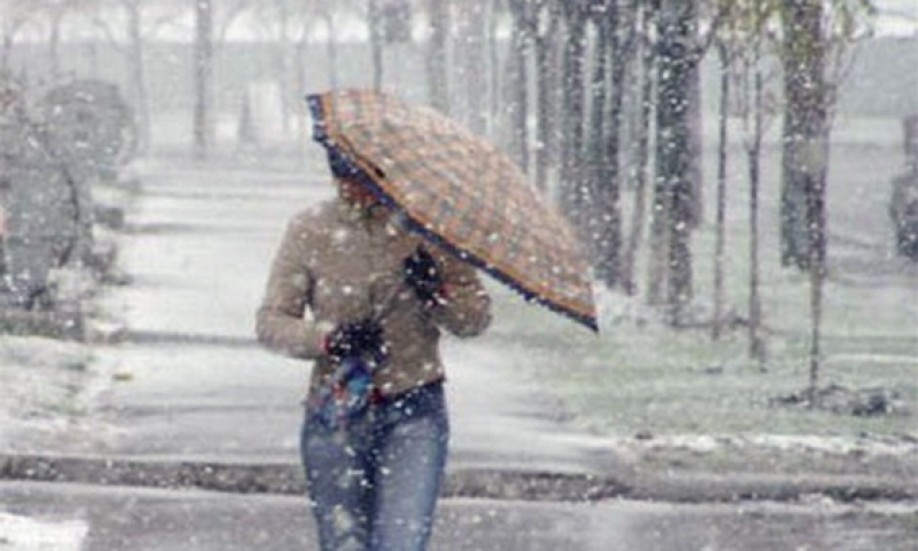                                                              Снег с дождем.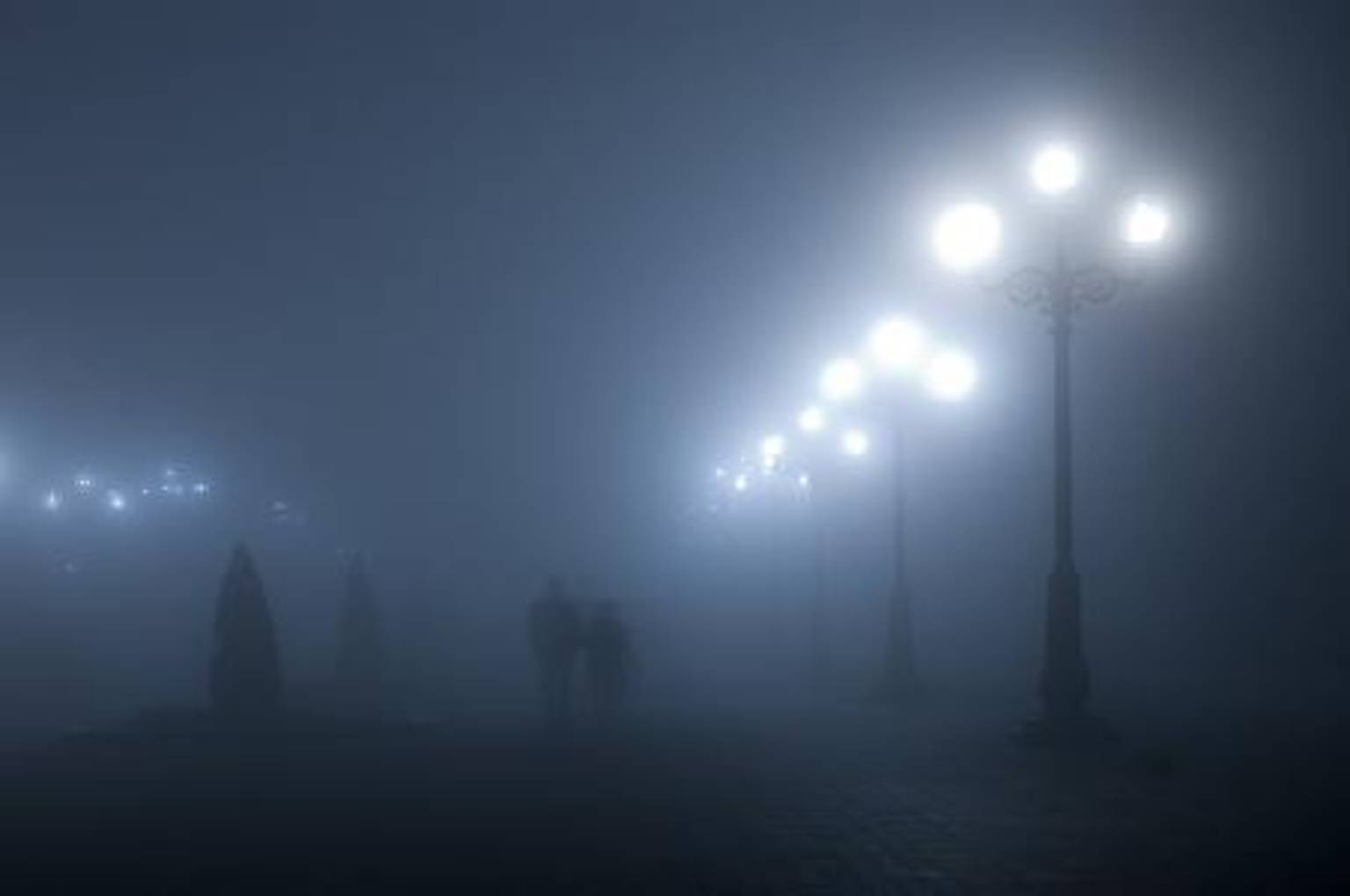                                                                  Туман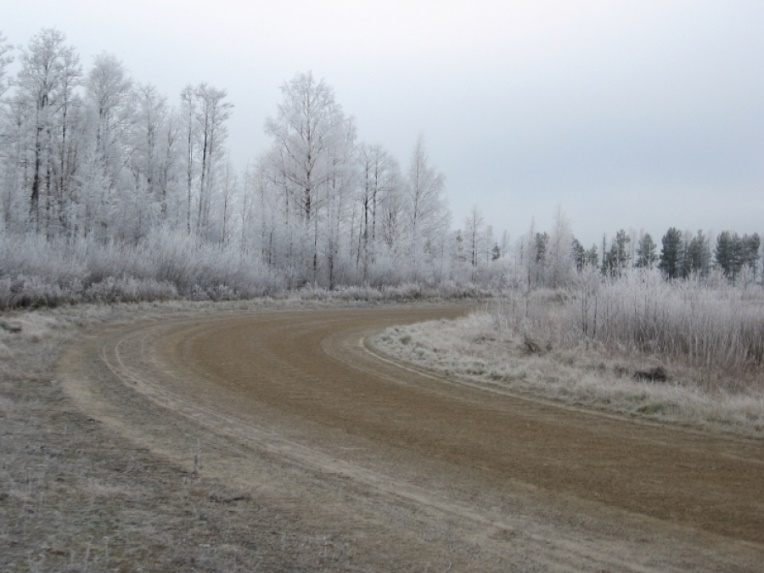                                                                           Заморозки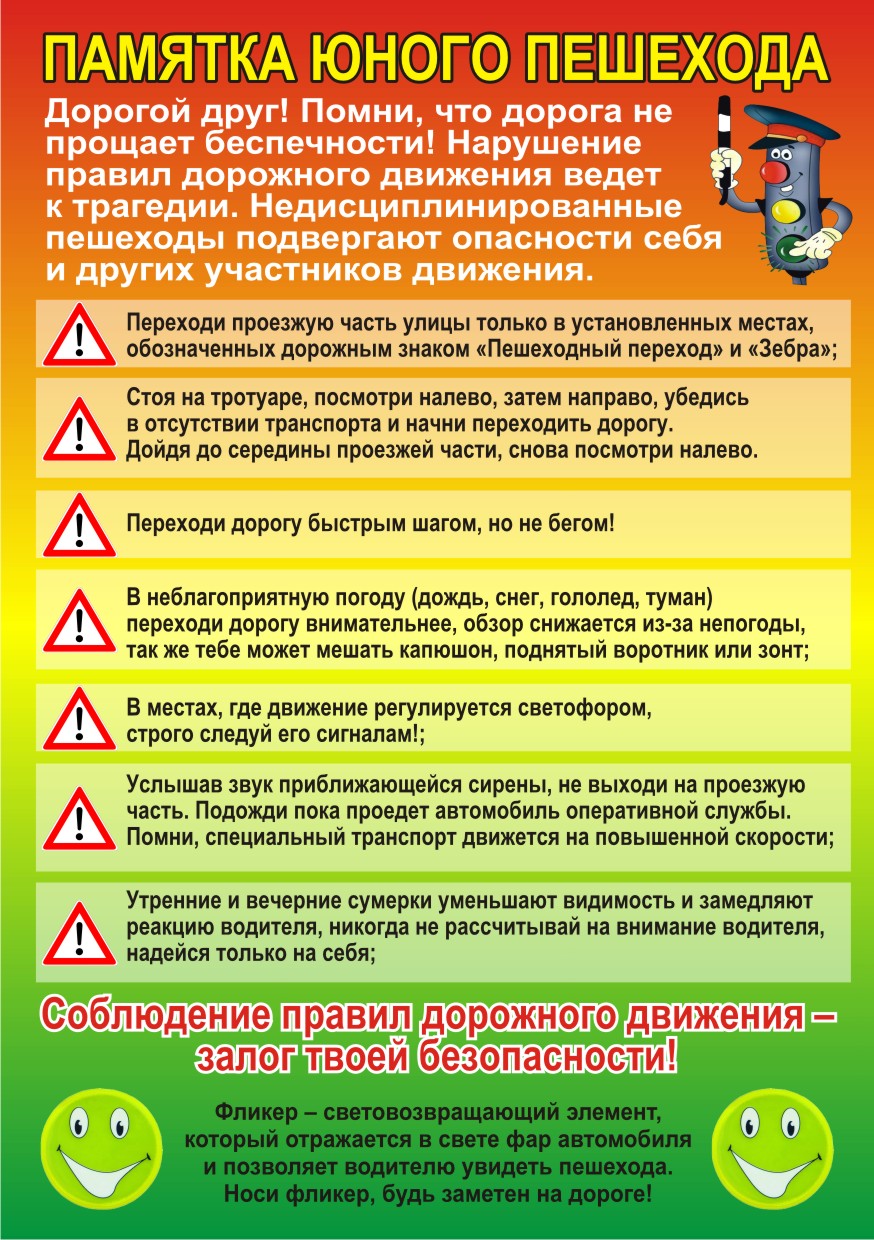 